Publicado en Madrid el 29/09/2020 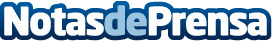 Poscultura es el medio digital que lleva casi tres años creyendo en la nueva creación literariaLas reseñas literarias, la poesía, la música, el feminismo y las identidades se juntan en los contenidos publicados por sus creadores y los colaboradores para dar forma a un espacio que crece constantementeDatos de contacto:Adrián Fauro626 62 59 33Nota de prensa publicada en: https://www.notasdeprensa.es/poscultura-es-el-medio-digital-que-lleva-casi Categorias: Artes Visuales Música Literatura Sociedad http://www.notasdeprensa.es